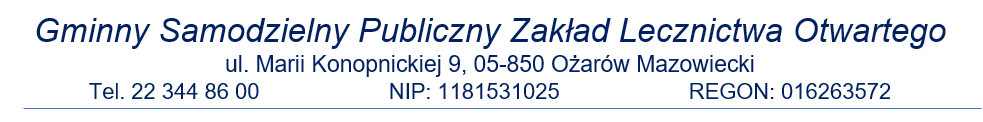 	Ożarów Mazowiecki, 5 listopada 2021 rokuPostępowanie o zamówienie publiczne o wartości nie przekraczającej kwoty określonej w art. 2 ust. 1 pkt 1 ustawy prawo zamówień publicznychPrzedmiot zamówienia:Zakup i dostawa materiałów eksploatacyjnych regenerowanych i nowych do urządzeń drukujących użytkowanych w Gminnym Samodzielnym Publicznym Zakładzie Lecznictwa Otwartego w Ożarowie MazowieckimZamawiający:	Gminny Samodzielny Publiczny Zakład Lecznictwa Otwartego	ul. Marii Konopnickiej 9	05-850 Ożarów MazowieckiOpis przedmiotu zamówienia: zakup i dostawa materiałów eksploatacyjnych do urządzeń drukujących:tonerów, tuszów regenerowanych – ich napełnianie i utylizacja sukcesywnie w zależności od potrzeb:Rodzaj kartridża, głowicy i wkładów wymienionych w powyższym zestawieniu musi pasować do modelu drukarki. W kolumnie „Druk” określenie „czarny” oznacza, że zamówienie dotyczy tylko wkładów czarnego koloru, natomiat określenie „kolor” oznacza, że zamówienie dotyczy wkładów kolorowych i czarnych.Regeneracja wkładów wraz z wymianą wałka i listwy zbierającej, obejmuje:odbiór wkładu z Gminnego Samodzielnego Publicznego Zakładu Lecznictwa Otwartegozewnętrzne czyszczenie wkładudokładne oczyszczenie wkładu, poszczególnych jego podzespołów i obudowy (o ile znajduje zastosowanie do wyżej wymienionych wkładów)wymiana zużytych podzespołów – w razie koniecznościuzupełnienie wkładumontaż wkładu i założenie plombyw przypadku toneru ze zintegrowanym bębnem światłoczułym wymagana wymiana części podczas regeneracji. Zregenerowane wkłady powinny zostać dostarczone w opakowaniu odpowiednio zabezpieczającym transportowany wkład. Za uszkodzenia wkładu w wyniku nieodpowiedniego zapakowania odpowiada Wykonawca. Za uszkodzenia urządzeń drukujących powstałych w wyniku uszkodzeń spowodowanych niewłaściwym opakowaniem, odpowiada Wykonawca.fabrycznie nowych lub równoważnych w oryginalnych opakowaniach zamkniętych hermetycznie przez producenta:Zamawiający dopuszcza zamówienie oryginalnych wkładów wskazanych w punkcie 2.1.Za nowy wkład uznaje się materiały eksploatacyjne nieużywane, nie regenerowane, nie napełniane powtórnie, na aktualnej gwarancji producenta. Wskaźnik poziomu atramentu sprzętu prawidłowo współpracuje z oryginalnymi lub równoważnymi materiałami eksploatacyjnymi.Za oryginalny wkład uznaje się materiały eksploatacyjne wyprodukowane przez producenta sprzętu, nie napełniane powtórnie, w oryginalnych opakowaniach fabrycznych.Zasady współpracyWykonawca odbiera zużyte tonery i dokonuje utylizacji tonerów, które nie nadają się do regeneracji i wymienionych w punkcie 2.2.W przypadku zabrudzenia drukarek przez nieszczelność tonera Wykonawca zobowiązuje się wykonać bezpłatne czyszczenie drukarki i dostarczyć w zamian toner wolny od wad na własny koszt.Dostawca zagwarantuje, że materiały eksploatacyjne są wolne od usterek materiałowych. W przypadku stwierdzenia wady uniemożliwiającej wykorzystanie produktu, Dostawca nieodpłatnie wymieni go na produkt wolny od wad.Wymagania techniczneZamawiający dopuszcza możliwość przedstawienia w ofercie asortymentu równoważnego (innego niż podany „z nazwy” przez Zamawiającego w opisie przedmiotu zamówienia) pod warunkiem, że będzie o takich samych lub lepszych parametrach technicznych, jakościowych, funkcjonalnych oraz użytkowych.W przypadku zaoferowania materiałów eksploatacyjnych równoważnych Wykonawca zobowiązany jest do przyjęcia na siebie zobowiązania, iż w przypadku awarii urządzeń spowodowanych zastosowaniem równoważnika zobowiązuje się do dokonania naprawy na własny koszt i przyjęcia odpowiedzialności za straty, które poniesie w takim przypadku Zamawiający (np. związane z utratą gwarancji).Ponadto oferowane równoważne i regenerowane materiały eksploatacyjne muszą spełniać warunek bezkonfliktowej pracy z danym urządzeniem w stopniu nie mniejszym niż w wskazany z symbolu oryginału, a w szczególności dotyczy to wydajności danego tonera, która nie może być mniejsza niż w materiałach oryginalnych.Oferowane nowe materiały eksploatacyjne muszą być objęte minimum 2 letnią gwarancją liczoną od daty dostarczenia do zamawiającego. Natomiast gwarancja na poprawne działanie zregenerowanych przez Wykonawcę tonerów udzielana jest na cały okres eksploatacji , aż do wyczerpania środka barwiącego.Termin obowiązywania zamówienia: 12 miesięcy w okresie 01.12.2021 – 30.11.2022.Termin wykonania zamówieniaZgodnie z zapotrzebowaniem Zleceniodawcy – nie później niż do 3 dni robocze licząc od daty złożenia zamówienia.Termin i forma składania ofert: 22.11.2021 roku, w formie elektronicznej na adres administracja@gspzlo-ozarow.pl, pocztą na adres: Gminny Samodzielny Publiczny Zakład Lecznictwa Otwartego ul. Marii Konopnickiej 9 05-850 Ożarów Mazowiecki lub osobiście pod wskazanym adresem w pokoju nr 106 w dni robocze w godzinach 8:00 – 15:00. Dokumenty przesłane pocztą lub złożone osobiście muszą wpłynąć do dnia 22.11.2021 roku.Dokumenty ofertowe:Oferta na załączonym formularzu i załącznik do oferty - tabela „Wykaz oferowanych cen”. Należy wskazać ceny jednostkowe dla poszczególnych wkładków, za regenerację w przypadku wkładów regenerowanych i za wkład nowy. Tabela powinna zostać sporządzona elektronicznie w arkuszu kalkulacyjnym, poprzez wypełnienie kolumny „Cena jednostkowa brutto”. Wartość zamówienia wyliczy się automatycznie. Nie należy kasować żadnych wierszy lub kolumn.Osoba do kontaktu: w godzinach 8:00 – 15:00 Pani Katarzyna Adamczyk tel. 22 344 86 16, email administracja@gspzlo-ozarow.pl. Zagadnienie ogólneOferty bez wskazana cen jednostkowych dla wszystkich pozycji podlegają odrzuceniu.Wykonawca będzie związany złożoną ofertą do 30 dni od daty rozstrzygnięcia postępowania.